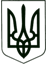       САХНОВЩИНСЬКА РАЙОННА ДЕРЖАВНА АДМІНІСТРАЦІЯВІДДІЛ ОСВІТИНАКАЗ26.03.2020 			                 Сахновщина	            	                          № 84Про затвердження рішенняатестаційної комісії від 26.03.2020 рокуВідповідно до Типового положення про атестацію педагогічних працівників, затвердженого наказом Міністерства освіти і науки України від 06.10.2010 № 930, зареєстрованим у Міністерстві юстиції України 14.12.2010 за № 1255/18550, (із змінами), на підставі рішення атестаційної комісії ІІ рівня при відділі освіти Сахновщинської районної державної адміністрації (протокол від 26.03.2020 № 5), н а к а з у ю:1. Присвоїти кваліфікаційну категорію «спеціаліст вищої категорії» Гавриловій Інні Володимирівні, вчителю біології Гришівського навчально-виховного комплексу Сахновщинської районної ради Харківської області.2. Присвоїти кваліфікаційну категорію «спеціаліст вищої категорії» Стокалюк Валентині Володимирівні, вчителю початкових класів Гришівського навчально-виховного комплексу Сахновщинської районної ради Харківської області.3. Визнати такою, що відповідає раніше присвоєній кваліфікаційній категорії «спеціаліст вищої категорії» Дубинець Лідію Миколаївну, вчителя зарубіжної літератури Тавежнянського навчально-виховного комплексу Сахновщинської районної ради Харківської області.4. Визнати такою, що відповідає раніше присвоєній кваліфікаційній категорії «спеціаліст вищої категорії» Балясну Світлану Миколаївну, вчителя початкових класів КЗ «Багаточернещинський ліцей  Сахновщинської районної ради Харківської області».5. Визнати такою, що відповідає раніше присвоєній кваліфікаційній категорії «спеціаліст вищої категорії» Литвишко Галину Андріївну, вчителя зарубіжної літератури Дубовогрядської ЗОШ І-ІІІ ступенів Сахновщинської районної ради Харківської області.6. Визнати такою, що відповідає раніше присвоєному педагогічному званню «старший учитель» Стрельченко Людмилу Миколаївну, вчителя початкових класів Дубовогрядської ЗОШ І-ІІІ ступенів Сахновщинської районної ради Харківської області.7. Визнати такою, що відповідає раніше присвоєній кваліфікаційній категорії «спеціаліст вищої категорії» та присвоїти педагогічне звання «старший учитель» Мілевській Олені Анатоліївні, вчителю початкових класів КЗ «Сахновщинський ліцей № 1 Сахновщинської районної ради Харківської області».8. Визнати такою, що відповідає раніше присвоєній кваліфікаційній категорії «спеціаліст вищої категорії» Білик Інну Володимирівну, вчителя початкових класів філії КЗ «Сахновщинський ліцей № 1 Сахновщинської районної ради Харківської області».9. Визнати такою, що відповідає раніше присвоєній кваліфікаційній категорії «спеціаліст вищої категорії» Рибакову Вікторію Миколаївну, вчителя англійської мови Сахновщинської ЗОШ І-ІІІ ступенів № 2 Сахновщинської районної ради Харківської області.10. Визнати такою, що відповідає раніше присвоєній кваліфікаційній категорії «спеціаліст вищої категорії» Іконенко Нелю Анатоліївну, вчителя зарубіжної літератури Сахновщинської ЗОШ І-ІІІ ступенів № 2 Сахновщинської районної ради Харківської області.11. Визнати таким, що відповідає раніше присвоєній кваліфікаційній категорії «спеціаліст вищої категорії» Смірнова Віктора Володимировича, вчителя фізичної культури Сахновщинської ЗОШ І-ІІІ ступенів № 2 Сахновщинської районної ради Харківської області.12. Присвоїти педагогічне звання «старший учитель», Грицай Тетяні Анатоліївні, вчителю історії Сахновщинської ЗОШ І-ІІІ ступенів № 2 Сахновщинської районної ради Харківської області.13. Визнати такою, що відповідає раніше присвоєній кваліфікаційній категорії «спеціаліст вищої категорії» Макушину Олену Іванівну, вчителя початкових класів Новолександрівської ЗОШ І-ІІІ ступенів Сахновщинської районної ради Харківської області.14. Визнати такою, що відповідає раніше присвоєному педагогічному званню «старший учитель», Лісниченко Тетяну Миколаївну, вчителя початкових класів Новолександрівської ЗОШ І-ІІІ ступенів Сахновщинської районної ради Харківської області.15. Присвоїти педагогічне звання «старший учитель», Терех Лідії Іванівні, вчителю початкових класів Новолександрівської ЗОШ І-ІІІ ступенів Сахновщинської районної ради Харківської області. 16. Визнати такою, що відповідає раніше присвоєній кваліфікаційній категорії «спеціаліст вищої категорії»  Ковальчук Наталію Миколаївну, вчителя англійської мови Шевченківської ЗОШ І-ІІІ ступенів Сахновщинської районної ради Харківської області».17. Визнати такою, що відповідає раніше присвоєній кваліфікаційній категорії «спеціаліст вищої категорії»  Виставкіну Тетяну Володимирівну, вчителя історії Шевченківської ЗОШ І-ІІІ ступенів Сахновщинської районної ради Харківської області».18. Присвоїти кваліфікаційну категорію «спеціаліст першої категорії» Харченко Вікторії Сергіївні, практичному психологу КЗ «Інклюзивно-ресурсний центр Сахновщинської районної ради Харківської області».19. Присвоїти кваліфікаційну категорію «спеціаліст другої категорії» Левченко Марині Іванівні, практичному психологу КЗ «Інклюзивно-ресурсний центр Сахновщинської районної ради Харківської області».20. Присвоїти кваліфікаційну категорію «спеціаліст другої категорії» Бондаренко Людмилі Василівні, вчителю-дефектологу КЗ «Інклюзивно-ресурсний центр Сахновщинської районної ради Харківської області».21. Присвоїти педагогічне звання «вихователь-методист» Балюк Ірині Валентинівні, керівнику музичному КЗ «Сахновщинський заклад дошкільної освіти (ясла-садок) № 1 Сахновщинської районної ради Харківської області».22. Присвоїти педагогічне звання «вихователь-методист» Дирив’янко Зої Віталіївні, керівнику музичному КЗ «Сахновщинський заклад дошкільної освіти (ясла-садок) №  2 Сахновщинської районної ради Харківської області».23. Встановити відповідність займаній посаді та встановити 10 тарифний розряд Калініченку Віктору Анатолійовичу, керівнику музичному  КЗ «Шевченківський заклад дошкільної освіти (ясла-садок) Сахновщинської районної ради Харківської області».24. Встановити відповідність займаній посаді та відповідність раніше встановленому 11 тарифному розряду Марковій Ірині Леонідівні, вихователю КЗ «Сугарівський заклад дошкільної освіти (ясла-садок) Сахновщинської районної ради Харківської області».25. Встановити відповідність займаній посаді та відповідність раніше присвоєній кваліфікаційній категорії «спеціаліст вищої категорії» Шаповаловій Ларисі Іванівні, вчителю-логопеду відділу освіти Сахновщинської районної державної адміністрації.26. Встановити відповідність займаній посаді та відповідність раніше присвоєній кваліфікаційній категорії «спеціаліст першої категорії» Приходько Наталії Миколаївні, методисту районного методичного кабінету при відділі освіти Сахновщинської районної державної адміністрації. Порушити клопотання перед атестаційною комісією ІІІ рівня при Департаменті науки і освіти Харківської обласної державної адміністрації про присвоєння кваліфікаційної категорії «спеціаліст вищої категорії».27. Головному бухгалтеру централізованій бухгалтерії відділу освіти       Тетяні ГОЛОВКО здійснювати нарахування заробітної  плати  педагогічним працівникам відповідно до результатів атестації з 26 березня 2020 року. 28. Контроль за виконанням цього наказу залишаю за собою.Начальник відділу освіти                                                      Галина МОСТОВА                                    Візи:Юрист відділу освіти                                                          Віта СІДОРОВА